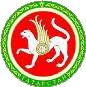 Информационный бюллетень.Открытый Чемпионат и Первенство города Альметьевск по спортивному ориентированию г. Альметьевск, 14.04.2018 г.Время и место проведения соревнований.Соревнования проводятся 14 апреля 2018 года на территории парка имени 60-летия нефти Татарстана в городе Альметьевск. Организаторы соревнований.Общее руководство организацией соревнований осуществляет УФКСТ АМР РТ. Непосредственное проведение возлагается на Мухитова Н. Х. Главный судья соревнований Коновалов Н. Д. Главный секретарь Бухтоярова Л. В. 
Ответственность за безопасность и сохранность жизни участников в пути и в дни соревнований возлагается на тренеров и представителей команд.Программа соревнований13.04.201800.00 Окончание приема предварительных заявок 14.04.201812:00 - Комиссия по допуску спортсменов.12.50 Окончание приема изменений в командах в центре соревнований, оплата стартового взноса.13:00 - Дистанция по выбору.15:00 – Награждение.Участники соревнованийВ дисциплине спринт допускаются участники в следующих возрастных категориях:Финансовые условия участия в соревнованияхРасходы	по	командированию	(проезд,	питание,	проживание)	за	счёт командирующих организаций.Заявочный взнос и плата за аренду чипа, за один соревновательный день:Участники 2007-2002 г.р. – 50 рублей заявочный взнос + 20 рублей аренда чипа; Участники 2001 и 2000 г.р. – 70 рублей заявочный взнос + 30 рублей аренда чипа;Участники 1999 г.р. и старше – 100 рублей заявочный взнос + 30 рублей аренда чипа.Информация для командПредставитель каждой команды при прохождении комиссии по допуску соревнований получит:арендованные SI-чипыПравила соревнований и инструкцииСоревнования проводятся в соответствии с действующими Российскими правилами соревнований по спортивному ориентированию, а также с положением о соревнованиях.Система отметкиНа соревнованиях используется отметка SportIdent. Все арендованные чипы должны быть возвращены представителями команд до начала церемонии награждения соревнований.Система хронометрированияДисциплина «Спринт»: старт по стартовой станции, финиш по финишной станции.Ограничения по одеждеОграничения по одежде отсутствуют. При сухой погоде рекомендуемая обувь – кроссовки, марафонки, при мокрой погоде – обувь с резиновыми шипами (Inov8 - Xtalon212)Предварительная техническая информация о соревнованияхМестность соревнований.Выбор. Парк с залесенностью 55%. Проходимость от паркового леса до открытой местности. Дорожная сеть хорошо развита, включая большое количество асфальтированных дорог и пешеходных тропинок. Рельеф практически отсутствует.Карты, дистанции, легенды.Карты нарисованы в соответствии с международным стандартом рисовки спринтерских карт ISSOM2007. Масштаб карты - 1:4000, сечение рельефа – 2,5 метра, размер карты А4, напечатана на струйном цветном принтере на фотобумаге плотностью 90 грамм/м), выдается в момент старта. Легенды контрольных пунктов напечатаны на картах.Предстартовая изоляция.Предстартовой изоляции не предусмотрено.Предварительный старт, старт, процедура старта.Старты дисциплин спринт располагаются в 300 м от центра соревнований. Маркировка на старт отсутствует. Предусмотрен свободный старт (по готовности) для всех групп, а также в приоритете старт согласно стартовому протоколу, интервал 1 минута.Предварительного старта не будет.На входе в стартовый коридор будет располагаться станция очистки. Часы будут находится только на стартовой линии. За 3 минуты до старта участник вызывается в стартовый коридор, путем озвучивания его фамилии и имени.2 мин, спортсмен выходит на первую линию, делает проверку чипа.- 1 мин, выход на стартовую линию к корзинам с картами и получение карты. Старт по последнему длинному сигналу часов.Участник сам несет ответственность за взятие карты своей группы. Финиш, процедура финиша.Финиш на карте обозначен соответствующим знаком . Участник обязательно отмечается в финишной станции. После отметки в станции «Финиш» выход на дистанцию и отметка КП запрещены! Далее участник продвигается к судейскому компьютеру, считывает информацию с чипа и получает информацию о результате.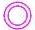 Параметры дистанции.	На местности 19 КП. Участникам необходимо найти соответствующее этой таблице количество контрольных пунктов.Ж40
женщины (1978 г.р. и старше) – Жен. 40 лет и старшеЖ40
женщины (1978 г.р. и старше) – Жен. 40 лет и старшеЖДО11
девочки до 11 лет (2008-2009 г.р.) – Жен. 9-11 летЖДО13
девочки до 13 лет (2006-2007 г.р. ) – Жен. 11-13 летЖДО15
девочки до 15 лет (2004-2005 г.р.) – Жен. 13-15 летЖДО17
девушки до 17 лет (2002-2003 г.р.) – Жен. 15-17 летЖДО19
девушки до 19 лет (2001-2000 г.р.) – Жен. 17-19 летЖДО9
девочки до 9 лет (2010 г. р. и младше) – Жен. до 9 летЖЕНЩИНЫ
1999 г.р. и старше – Жен. 19 лет и старшеМ40
мужчины (1978 г.р. и старше) – Муж. 40 лет и старшеМДО11
мальчики до 11 лет (2008-2009 г.р.) – Муж. 9-11 летМДО13
мальчики до 13 лет (2006-2007 г.р. ) – Муж. 11-13 летМДО15
мальчики до 15 лет (2004-2005 г.р.) – Муж. 13-15 летМДО17
юноши до 17 лет (2002-2003 г.р.) – Муж. 15-17 летМДО19
юноши до 19 лет (2001-2000 г.р.) – Муж. 17-19 летМДО9
мальчики до 9 лет (до 2010 г. р. и младше) – Муж. до 9 летМУЖЧИНЫ
1999 г.р. и старше – Муж. 19 лет и старшеГруппаКол-во пунктовМ99Ж98М1111Ж1110М1313Ж1312М15,4016Ж1515М17,4018Ж1717Ж1918М21,Ж21,М1919